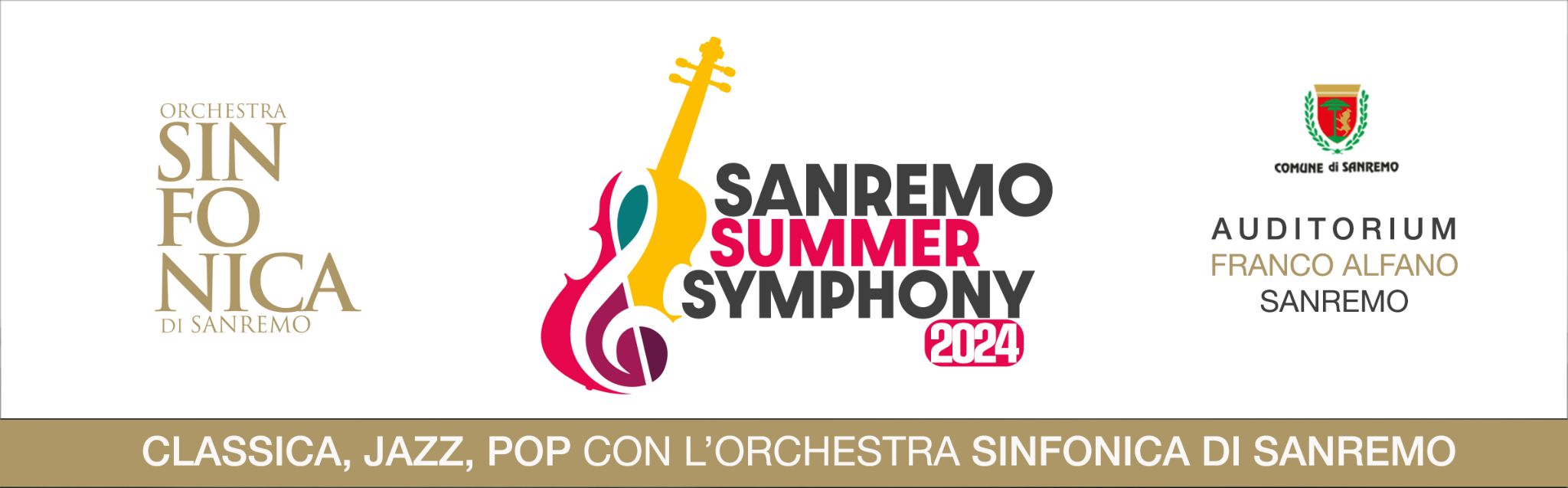 BIGLIETTI E ABBONAMENTII biglietti e abbonamenti sono disponibili in prevendita sul sito www.sinfonicasanremo.it. PREZZI ORDINARI:
(esclusi i concerti di Tony Hadley, Amii Stewart, Dee Dee Bridgewater, Ermal Meta)Intero (adulti over 30): 25 Euro Ridotto (abbonati e under 30): 10 euroRidotto associazioni (FAI, Soci Coop, associazioni musicali e culturali del territorio): 15 euroBambini sotto i 10 anni: gratuitoPREZZI CONCERTI “FUORI ABBONAMENTO” Per i concerti di Tony Hadley, Amii Stewart, Dee Dee Bridgewater, Ermal Meta, biglietto intero unico: 50 Euro PREZZI ABBONAMENTI STAGIONE ESTIVA 2024Abbonamento tariffa unica valido per 10 ingressi (max 2 ingressi a evento): 200 euro (se acquistato on-line diritti di prevendita 10 Euro)Gli ingressi in abbonamento non possono essere utilizzati per i concerti di Tony Hadley, Amii Stewart, Dee Dee Bridgewater, Ermal Meta.CASSA E BIGLIETTERIAIl giorno di ogni concerto sarà possibile acquistare i biglietti di ingresso per tutti i concerti della stagione estiva presso il chiosco “info point” davanti al Cinema Centrale di via Matteotti di Sanremo dalle ore 10:00 alle ore 12.30 e dalle ore 17:30 alle ore 19:30oppure direttamente alla biglietteria dell’Auditorium Franco Alfano di Sanremoa partire dalle ore 20:00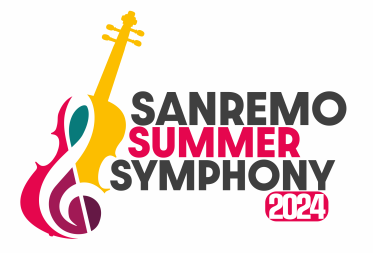 Ufficio Comunicazione Fondazione Orchestra Sinfonica di SanremoPer richiedere informazioni, interviste, accrediti e badge press per accedere ai concerti della Sanremo Summer Symphony, inviti per gli incontri con gli artisti:estiva@sinfonicasanremo.ittelefono 347.5742190#SinfonicaSanremo #SanremoSummerSymphonywww.sinfonicasanremo.it | facebook.com/OrchestraSinfonicaSanremo | instagram.com/sinfonicasanremoMATERIALI PER LA STAMPA (FOTO, LOCANDINE, PROGRAMMI)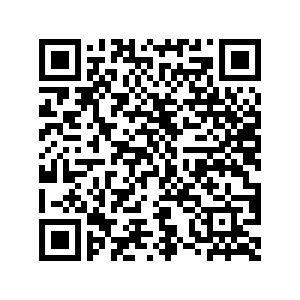 lunedì8 luglioore 21.30 FUORI ABBONAMENTO“TONY HADLEY LIVE IN SYMPHONY” con l’Orchestra Sinfonica di SanremoAlla direzione il M° Piero RomanoTony Hadley ha incantato il pubblico di tutto il mondo come frontman dei leggendari Spandau Ballet e con la sua brillante carriera da solista. A questo grande artista - una delle più grandi voci della musica pop internazionale - il compito di aprire la terza edizione della Sanremo Summer Symphony con un concerto imperdibile che lo vedrà esibirsi per la prima volta con l’Orchestra Sinfonica di Sanremo.https://www.liveticket.it/evento.aspx?Id=503398&InstantBuy=1&CallingPageUrl=http://www.liveticket.it/sinfonicasanremo#ancWizard sabato13 luglio ore 21.30 “DEDICATO A VITTORIO DE SCALZI” con l’Orchestra Sinfonica di SanremoAlla direzione il M° Roberto IzzoAnsia, Serepocaiontas, Lumen, V3N3R3, Roadelli sono i giovani talenti di Area Sanremo che prenderanno parte a una produzione originale della Fondazione Orchestra di Sanremo nata dalla collaborazione con il M° Roberto Izzo, il Club Tenco, Mara De Scalzi e Umberto Sergio.Una serata per ricordare e scoprire aspetti inediti del grande Vittorio De Scalzi con le indimenticabili canzoni scritte per Anna Oxa e Ornella Vanoni, le collaborazioni con Mogol, Umberto Bindi, Renato Zero, Fabrizio De André, l’esperienza da solista oltre a quella con i New Trolls.https://www.liveticket.it/evento.aspx?Id=503400&InstantBuy=1&CallingPageUrl=http://www.liveticket.it/sinfonicasanremo#ancWizard martedì16 luglio ore 21.30 UNOJAZZ&BLUES FESTIVALSTACEY KENT con l’Orchestra Sinfonica di SanremoAlla direzione il M° Valter SivilottiUna delle voci più affascinanti e raffinate del panorama jazz contemporaneo. Con il suo stile sofisticato e la sua interpretazione coinvolgente, Stacey Kent unisce lo swing delle proprie origini americane alle influenze stilistiche e linguistiche europee. Apprezzata in tutto il mondo, amatissima in Francia, Stacey Kent offrirà al pubblico di Sanremo un'esperienza musicale di classe da grande interprete del jazz moderno.https://www.liveticket.it/evento.aspx?Id=503402&InstantBuy=1&CallingPageUrl=http://www.liveticket.it/sinfonicasanremo#ancWizard sabato20 luglio ore 21.30 “RHAPSODY IN BLUE - UN AMERICANO A PARIGI” con Francesco Nicolosi, l’Orchestra Sinfonica di Sanremoe la ONJAlla direzione il M° Giancarlo De LorenzoCon la sua sensibilità artistica e la sua straordinaria capacità di interpretazione, Francesco Nicolosi trasporterà il pubblico in un viaggio attraverso due capolavori sinfonici del compositore statunitense George Gershwin che fondono musica jazz e colta. Un concerto di grande impatto anche visivo con due orchestre sul palco: l’Orchestra Sinfonica di Sanremo e l’Orchestra Nazionale Jazz dei Conservatori Italiani, istituita nel 2016 e composta da studenti iscritti ai corsi di jazz dei Conservatori italiani.https://www.liveticket.it/evento.aspx?Id=503404&InstantBuy=1&CallingPageUrl=http://www.liveticket.it/sinfonicasanremo#ancWizard venerdì26 luglio ore 21.30 FUORI ABBONAMENTO“DEE DEE BRIDGEWATER meets ORCHESTRA SINFONICA DI SANREMO”con l’Orchestra Sinfonica di SanremoAlla direzione il M° Angelo ValoriDee Dee Bridgewater, una leggenda vivente del jazz e del soul, si esibirà per la prima volta con l’Orchestra Sinfonica di Sanremo. Vincitrice di Grammy e Tony Awards, nel corso della sua lunga poliedrica carriera ha costantemente gettato ponti tra i diversi generi musicali. Con la sua voce potente e la sua presenza magnetica sul palco, ha incantato gli appassionati di musica in tutto il mondo e si prepara a regalare un'esperienza indimenticabile al pubblico di Sanremo.https://www.liveticket.it/evento.aspx?Id=503406&InstantBuy=1&CallingPageUrl=http://www.liveticket.it/sinfonicasanremo#ancWizard mercoledì31 luglio ore 21.30 “GHEMON - UNA COSETTA COSI’” “Non è un concerto, non è un monologo teatrale e neanche uno spettacolo comico, ma in parte, un po’ di tutto questo”. Uno spettacolo che riflette la personalità di Ghemon, un’artista partito dal mondo hip hop per costruire uno stile unico, che mescola soul, rap e musica italiana. Una serata pensata per offrire al pubblico qualcosa di diverso da quello che già conosce attraverso la musica dell’artista. Uno show fatto di condivisione di storie personali da guardare attraverso la lente dell’ironia, canzoni inedite, cover inaspettate e momenti di riflessione più profonda. Insomma, una cosetta così.https://www.liveticket.it/evento.aspx?Id=503408&InstantBuy=1&CallingPageUrl=http://www.liveticket.it/sinfonicasanremo#ancWizard venerdì2 agosto ore 21.30 FUORI ABBONAMENTO“AMII STEWART IN SINFONICA”con l’Orchestra Sinfonica di SanremoAlla direzione il M° Valter SivilottiCon il suo carisma contagioso e il suo talento eccezionale, Amii Stewart ha conquistato il cuore di milioni di fan in tutto il mondo. Una star della disco music, ma anche del teatro, della musica internazionale e italiana con “Grazie perché” con Gianni Morandi, le collaborazioni con Eros Ramazzotti e le partecipazioni al Festival di Sanremo.In questa serata la voce iconica della musica disco e soul incontrerà gli arrangiamenti sinfonici per un viaggio musicale coinvolgente e pieno di energia. https://www.liveticket.it/evento.aspx?Id=503410&InstantBuy=1&CallingPageUrl=http://www.liveticket.it/sinfonicasanremo#ancWizard lunedì5 agosto ore 21.30 DARIO VERGASSOLA IN “PIERINO E IL LUPO”con l’ORCHESTRA SINFONICA DI SANREMOAlla direzione il M° Giancarlo De LorenzoUna fiaba musicale sempre attuale composta nel 1936 da Sergej Sergeevič Prokof'ev per voce recitante e orchestra. "Pierino e il lupo" negli anni ha avvicinato alla musica tanti bambini e ragazzi, ottenendo parallelamente larghi consensi dal pubblico adulto. Tantissimi gli artisti illustri che si sono cimentati nella veste del narratore: Benigni, De Filippo, Lucio Dalla, Elio e molti altri. La scorsa estate è stata molto apprezzata l’interpretazione di Neri Marcorè. Quest'anno l'Orchestra Sinfonica di Sanremo ha invitato sul palco Dario Vergassola con il suo stile pungente e autoironico da “comico romantico-depresso-ansioso” dal grande acume.https://www.liveticket.it/evento.aspx?Id=503412&InstantBuy=1&CallingPageUrl=http://www.liveticket.it/sinfonicasanremo#ancWizard venerdì9 agosto ore 21.30 FUORI ABBONAMENTO“ERMAL META & ORCHESTRA SINFONICA DI SANREMO”con l’Orchestra Sinfonica di SanremoAlla direzione il M° Piero Romano Ermal Meta, è considerato una delle voci più autentiche e innovative della musica italiana contemporanea. Per la prima volta sarà sul palco con l’Orchestra Sinfonica di Sanremo. Cantautore, compositore e polistrumentista che ha appena pubblicato il suo nuovo album di inediti “Buona Fortuna”, con le sue canzoni profonde e coinvolgenti offrirà al pubblico un viaggio attraverso le sfumature dell'animo umano. Un'esperienza musicale intensa e indimenticabile con uno degli artisti più apprezzati e influenti del panorama musicale odierno, reduce dal successo della sua esperienza da conduttore al Primo Maggio di Roma.https://www.liveticket.it/evento.aspx?Id=503414&InstantBuy=1&CallingPageUrl=http://www.liveticket.it/sinfonicasanremo#ancWizard domenica11 agosto ore 21.30 “I CANTAUTORI AL FESTIVAL”con l’ORCHESTRA SINFONICA DI SANREMO e la voce di SIGHANDAAlla direzione il M° Pino JodiceUna serata dedicata ai cantautori che hanno partecipato al Festival con un’artista straordinaria, la cantautrice e artista a tutto tondo siculo-ticineseDominique Fidanza, in arte Sighanda.Un concerto in collaborazione con il Club Tenco.https://www.liveticket.it/evento.aspx?Id=503416&InstantBuy=1&CallingPageUrl=http://www.liveticket.it/sinfonicasanremo#ancWizard martedì13 agosto ore 21.30 Gli ALTI & BASSI “IL MITO AMERICANO”con l’ORCHESTRA SINFONICA DI SANREMOAlla direzione il M° Ernesto ColomboIl concerto è un viaggio “a cappella” a inizio del XX secolo nella musica americana legata al gospel, al jazz, allo swing e al grande Cinema. Un percorso che parte con brani gospel e spiritual - attraverso i grandi autori degli anni 30 - si sviluppa incrociando il musical, da George Gershwin a Leonard Bernstein fino agli anni 50, valutando altresì l’influenza che la musica americana e lo swing determinarono in alcuni compositori nostrani. Infine approda al Cinema con alcuni indimenticabili brani associati ai cartoni animati di Walt Disney e, fine anni 70, al film “La febbre del sabato sera”. Il tutto attraverso originali e molto divertenti elaborazioni scritte appositamente per il quintetto vocale a cappella degli “Alti e Bassi”.https://www.liveticket.it/evento.aspx?Id=503418&InstantBuy=1&CallingPageUrl=http://www.liveticket.it/sinfonicasanremo#ancWizard sabato17 agosto ore 21.30 IGUDESMAN & JOO “HAPPY CONCERT”con l’ORCHESTRA SINFONICA DI SANREMOUn concerto che regalerà al pubblico stupore, divertimento e… felicità! Non a caso il duo, Aleksey Igudesman al violino e Hyung-ki Joo al pianoforte, ha chiamato questo spettacolo “Happy Concert”. L’intento è di creare, brano dopo brano, un irrefrenabile aumento di felicità capace di immunizzati contro tutti i problemi del mondo… almeno per tutta la durata ora del concerto! Un elettrizzante insieme di variazioni per orchestra sinfonica e solisti su temi dalla Nona Sinfonia. Un viaggio caleidoscopico musicale che gira intorno al mondo da Bonn a Boston e ritorno in cui non mancheranno anche i divertenti mashup che hanno reso il duo famoso in tutto il mondo grazie anche ai social.https://www.liveticket.it/evento.aspx?Id=503420&InstantBuy=1&CallingPageUrl=http://www.liveticket.it/sinfonicasanremo#ancWizard martedì20 agosto ore 21.30 UNOJAZZ&BLUES FESTIVALFRANCESCO CAFISO QUARTET “PARKER WITH STRINGS”con l’Orchestra Sinfonica di SanremoAlla direzione il M° Valter SivilottiSul palco, con l’Orchestra Sinfonica di Sanremo,  un vero e proprio ambasciatore del Jazz italiano nel mondo: il sassofonista Francesco Cafiso, assieme al suo quartetto.Insieme riproporranno dal vivo il celeberrimo progetto “Charlie Parker With Strings”, una registrazione degli anni ‘50 che comprende un repertorio di composizioni entrate direttamente nella storia: “Summertime”, “I’m in the mood for love”, “Laura”, “Just Friends”, e molte altre. Una festa per gli amanti dell’estetica musicale e della miglior tradizione bebop. Un concerto di puro jazz!https://www.liveticket.it/evento.aspx?Id=503422&InstantBuy=1&CallingPageUrl=http://www.liveticket.it/sinfonicasanremo#ancWizard venerdì23 agosto ore 21.30 “BRAZIL”con l’ORCHESTRA SINFONICA DI SANREMOAlla direzione il M° Gerardo EstradaUn viaggio poliedrico e colorato nella musica latino-americana del ‘900.Un programma capace di rendere perfettamente la ricchezza del patrimonio musicale popolare dell’America Latina con brani molto conosciuti nei quali riecheggiano i ritmi caraibici e cubani, risuonano le note delle danze popolari, il folklore messicano, in cui rivivono le mitiche figure dei gauchos argentini della pampa. Un concerto coinvolgente diretto da Gerardo Estrada Martínez, violinista e percussionista venezuelano, considerato uno dei direttori d’orchestra emergenti più interessanti del panorama internazionale.https://www.liveticket.it/evento.aspx?Id=503424&InstantBuy=1&CallingPageUrl=http://www.liveticket.it/sinfonicasanremo#ancWizard 